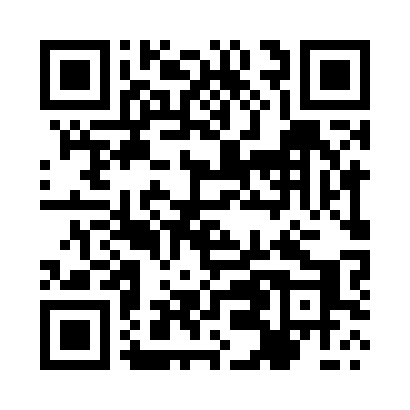 Prayer times for Nowa Rynia, PolandMon 1 Apr 2024 - Tue 30 Apr 2024High Latitude Method: Angle Based RulePrayer Calculation Method: Muslim World LeagueAsar Calculation Method: HanafiPrayer times provided by https://www.salahtimes.comDateDayFajrSunriseDhuhrAsrMaghribIsha1Mon4:056:0712:375:047:089:022Tue4:036:0512:375:057:109:043Wed4:006:0212:365:067:129:074Thu3:576:0012:365:087:139:095Fri3:545:5812:365:097:159:116Sat3:515:5512:365:107:179:147Sun3:475:5312:355:117:199:168Mon3:445:5112:355:127:209:199Tue3:415:4912:355:147:229:2110Wed3:385:4612:345:157:249:2411Thu3:355:4412:345:167:259:2612Fri3:325:4212:345:177:279:2913Sat3:295:4012:345:187:299:3114Sun3:255:3712:335:207:319:3415Mon3:225:3512:335:217:329:3716Tue3:195:3312:335:227:349:3917Wed3:165:3112:335:237:369:4218Thu3:125:2812:335:247:389:4519Fri3:095:2612:325:257:399:4820Sat3:055:2412:325:277:419:5021Sun3:025:2212:325:287:439:5322Mon2:595:2012:325:297:459:5623Tue2:555:1812:325:307:469:5924Wed2:525:1612:315:317:4810:0225Thu2:485:1412:315:327:5010:0526Fri2:445:1212:315:337:5110:0827Sat2:415:1012:315:347:5310:1128Sun2:375:0812:315:357:5510:1529Mon2:335:0612:315:367:5710:1830Tue2:295:0412:305:377:5810:21